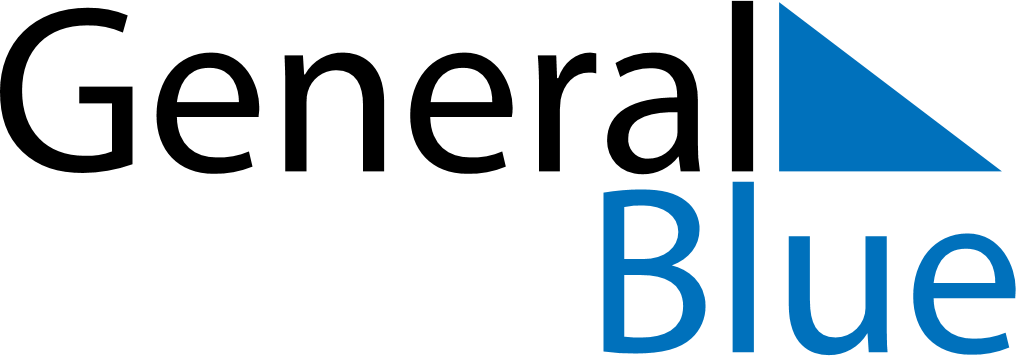 2021 – Q1Iceland  2021 – Q1Iceland  2021 – Q1Iceland  2021 – Q1Iceland  2021 – Q1Iceland  JanuaryJanuaryJanuaryJanuaryJanuaryJanuaryJanuarySundayMondayTuesdayWednesdayThursdayFridaySaturday12345678910111213141516171819202122232425262728293031FebruaryFebruaryFebruaryFebruaryFebruaryFebruaryFebruarySundayMondayTuesdayWednesdayThursdayFridaySaturday12345678910111213141516171819202122232425262728MarchMarchMarchMarchMarchMarchMarchSundayMondayTuesdayWednesdayThursdayFridaySaturday12345678910111213141516171819202122232425262728293031Jan 1: New Year’s DayJan 6: EpiphanyJan 22: BóndadagurFeb 15: BolludagurFeb 16: SprengidagurFeb 17: Ash WednesdayFeb 18: Woman’s DayMar 28: Palm Sunday